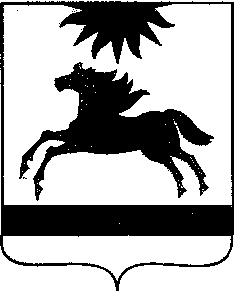 ЧЕЛЯБИНСКАЯ ОБЛАСТЬСОБРАНИЕ ДЕПУТАТОВАРГАЯШСКОГО МУНИЦИПАЛЬНОГО РАЙОНАРЕШЕНИЕО внесении изменений в Положение «О порядке размещения сведений о доходах, расходах, об имуществе и обязательствах имущественного характера лиц, замещающих муниципальные должности в Аргаяшском муниципальном районе, и членов их семей в информационно-телекоммуникационной сети "Интернет"» В соответствии с Федеральным законом от 6 октября 2003 года № 131-ФЗ «Об общих принципах организации местного самоуправления в Российской Федерации», Федеральным законом РФ от 25 декабря 2008 года № 273-ФЗ «О противодействии коррупции», Федеральным законом от 3 декабря 2012 года   № 230-ФЗ «О контроле за соответствием расходов лиц, замещающих государственные должности, и иных лиц их доходам» и Уставом Аргаяшского муниципального района Собрание депутатов Аргаяшского муниципального района РЕШАЕТ:  1. Внести в Положение «О порядке размещения сведений о доходах, расходах, об имуществе и обязательствах имущественного характера лиц, замещающих муниципальные должности в Аргаяшском муниципальном районе, и членов их семей в информационно-телекоммуникационной сети "Интернет" и представления этих сведений общероссийским средствам массовой информации для опубликования» следующее изменение:  пункт 1 читать в следующей редакции:«1. Настоящим Положением определяется порядок работы Комиссии Собрания депутатов по контролю за достоверностью сведений о доходах, об имуществе и обязательствах имущественного характера, представляемых лицами, замещающими муниципальные должности в Аргаяшском муниципальном районе, по размещению сведений о доходах, расходах, об имуществе и обязательствах имущественного характера лиц, замещающих муниципальные должности Аргаяшского муниципального района, (далее - лица, замещающие муниципальные должности), их супругов (супруг) и несовершеннолетних детей на официальном сайте администрации Аргаяшского муниципального района в информационно-телекоммуникационной сети "Интернет"  и представлению этих сведений общероссийским средствам массовой информации для опубликования в связи с их запросами.».2. Настоящее решение вступает в силу со дня официального опубликования (обнародования).Глава Аргаяшского                                                   Председатель  Муниципального района                                         Собрания депутатов                                               И.М.Валишин                                                 Т.М. Антоняк « 25 »  _октября_    2017 г     №  72            с. Аргаяш